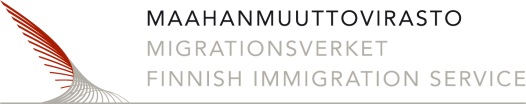 LASKULASKULASKULASKU EDUSTAJAN PALKKIOSTA JA MUiSTA KULUISTALASKU EDUSTAJAN PALKKIOSTA JA MUiSTA KULUISTALASKU EDUSTAJAN PALKKIOSTA JA MUiSTA KULUISTALASKU EDUSTAJAN PALKKIOSTA JA MUiSTA KULUISTALASKU EDUSTAJAN PALKKIOSTA JA MUiSTA KULUISTALASKU EDUSTAJAN PALKKIOSTA JA MUiSTA KULUISTAIlman huoltajaa olevan lapsen edustajalle maksettavasta palkkiosta ja kulukorvauksesta annetun valtioneuvoston asetuksen (115/2012) nojalla sekä käräjäoikeuden ao. päätökseen viitaten, esitän kustannukset korvattavaksi seuraavasti:Ilman huoltajaa olevan lapsen edustajalle maksettavasta palkkiosta ja kulukorvauksesta annetun valtioneuvoston asetuksen (115/2012) nojalla sekä käräjäoikeuden ao. päätökseen viitaten, esitän kustannukset korvattavaksi seuraavasti:Ilman huoltajaa olevan lapsen edustajalle maksettavasta palkkiosta ja kulukorvauksesta annetun valtioneuvoston asetuksen (115/2012) nojalla sekä käräjäoikeuden ao. päätökseen viitaten, esitän kustannukset korvattavaksi seuraavasti:Ilman huoltajaa olevan lapsen edustajalle maksettavasta palkkiosta ja kulukorvauksesta annetun valtioneuvoston asetuksen (115/2012) nojalla sekä käräjäoikeuden ao. päätökseen viitaten, esitän kustannukset korvattavaksi seuraavasti:Ilman huoltajaa olevan lapsen edustajalle maksettavasta palkkiosta ja kulukorvauksesta annetun valtioneuvoston asetuksen (115/2012) nojalla sekä käräjäoikeuden ao. päätökseen viitaten, esitän kustannukset korvattavaksi seuraavasti:Ilman huoltajaa olevan lapsen edustajalle maksettavasta palkkiosta ja kulukorvauksesta annetun valtioneuvoston asetuksen (115/2012) nojalla sekä käräjäoikeuden ao. päätökseen viitaten, esitän kustannukset korvattavaksi seuraavasti:Maksava viranomainenMaahanmuuttovirastoMaahanmuuttovirastoMaahanmuuttovirastoMaahanmuuttovirastoMaahanmuuttovirastoEdustajan tiedotEdustajan tiedotEdustajan tiedotEdustajan tiedotEdustajan tiedotEdustajan tiedotNimiNimiNimiNimiSosiaaliturvatunnusSosiaaliturvatunnusOsoiteOsoiteOsoiteOsoiteOsoiteOsoiteSähköpostiosoiteSähköpostiosoiteSähköpostiosoiteSähköpostiosoitePuhelinPuhelinPankkiyhteys/pankkitiliPankkiyhteys/pankkitiliPankkiyhteys/pankkitiliPankkiyhteys/pankkitiliPankkiyhteys/pankkitiliPankkiyhteys/pankkitiliTilinomistajan nimi ja osoiteTilinomistajan nimi ja osoiteTilinomistajan nimi ja osoiteTilinomistajan nimi ja osoiteTilinomistajan nimi ja osoiteTilinomistajan nimi ja osoiteHaettavat korvauksetHaettavat korvauksetHaettavat korvauksetHaettavat korvauksetHaettavat korvauksetHaettavat korvauksetKorvausaikaPalkkio työtunneista erittelyn mukaan:Palkkio työtunneista erittelyn mukaan:Palkkio työtunneista erittelyn mukaan:Palkkio työtunneista erittelyn mukaan:Palkkio työtunneista erittelyn mukaan:Palkkio työtunneista erittelyn mukaan:h  á 45,00 €h  á 45,00 €      €      €      €Matkakorvaukset (siirto matkalaskulomakkeelta)Matkakorvaukset (siirto matkalaskulomakkeelta)Matkakorvaukset (siirto matkalaskulomakkeelta)      €      €      €Muut verottomat kulukorvaukset yhteensäMuut verottomat kulukorvaukset yhteensäMuut verottomat kulukorvaukset yhteensä      €      €      €YHTEENSÄYHTEENSÄYHTEENSÄ      €      €      €Paikka ja päiväys			Allekirjoitus_______________________________________	_____________________________				NimenselvennysPaikka ja päiväys			Allekirjoitus_______________________________________	_____________________________				NimenselvennysPaikka ja päiväys			Allekirjoitus_______________________________________	_____________________________				NimenselvennysPaikka ja päiväys			Allekirjoitus_______________________________________	_____________________________				NimenselvennysPaikka ja päiväys			Allekirjoitus_______________________________________	_____________________________				NimenselvennysPaikka ja päiväys			Allekirjoitus_______________________________________	_____________________________				NimenselvennysLaskun liitteet:  Palkkion/kulujen erittely  Ensimmäisen laskun tai prosenttimuutoksen mukana verokortti/ennakkoperintärekisteriote  Ensimmäisen laskun liitteeksi kopio käräjäoikeuden määräyksestä edustajan tehtävään  Alkuperäiset tositteet laskutettavista kuluistaLaskun liitteet:  Palkkion/kulujen erittely  Ensimmäisen laskun tai prosenttimuutoksen mukana verokortti/ennakkoperintärekisteriote  Ensimmäisen laskun liitteeksi kopio käräjäoikeuden määräyksestä edustajan tehtävään  Alkuperäiset tositteet laskutettavista kuluistaLaskun liitteet:  Palkkion/kulujen erittely  Ensimmäisen laskun tai prosenttimuutoksen mukana verokortti/ennakkoperintärekisteriote  Ensimmäisen laskun liitteeksi kopio käräjäoikeuden määräyksestä edustajan tehtävään  Alkuperäiset tositteet laskutettavista kuluistaLaskun liitteet:  Palkkion/kulujen erittely  Ensimmäisen laskun tai prosenttimuutoksen mukana verokortti/ennakkoperintärekisteriote  Ensimmäisen laskun liitteeksi kopio käräjäoikeuden määräyksestä edustajan tehtävään  Alkuperäiset tositteet laskutettavista kuluistaLaskun liitteet:  Palkkion/kulujen erittely  Ensimmäisen laskun tai prosenttimuutoksen mukana verokortti/ennakkoperintärekisteriote  Ensimmäisen laskun liitteeksi kopio käräjäoikeuden määräyksestä edustajan tehtävään  Alkuperäiset tositteet laskutettavista kuluistaLaskun liitteet:  Palkkion/kulujen erittely  Ensimmäisen laskun tai prosenttimuutoksen mukana verokortti/ennakkoperintärekisteriote  Ensimmäisen laskun liitteeksi kopio käräjäoikeuden määräyksestä edustajan tehtävään  Alkuperäiset tositteet laskutettavista kuluista